12 Las parábolas de despedida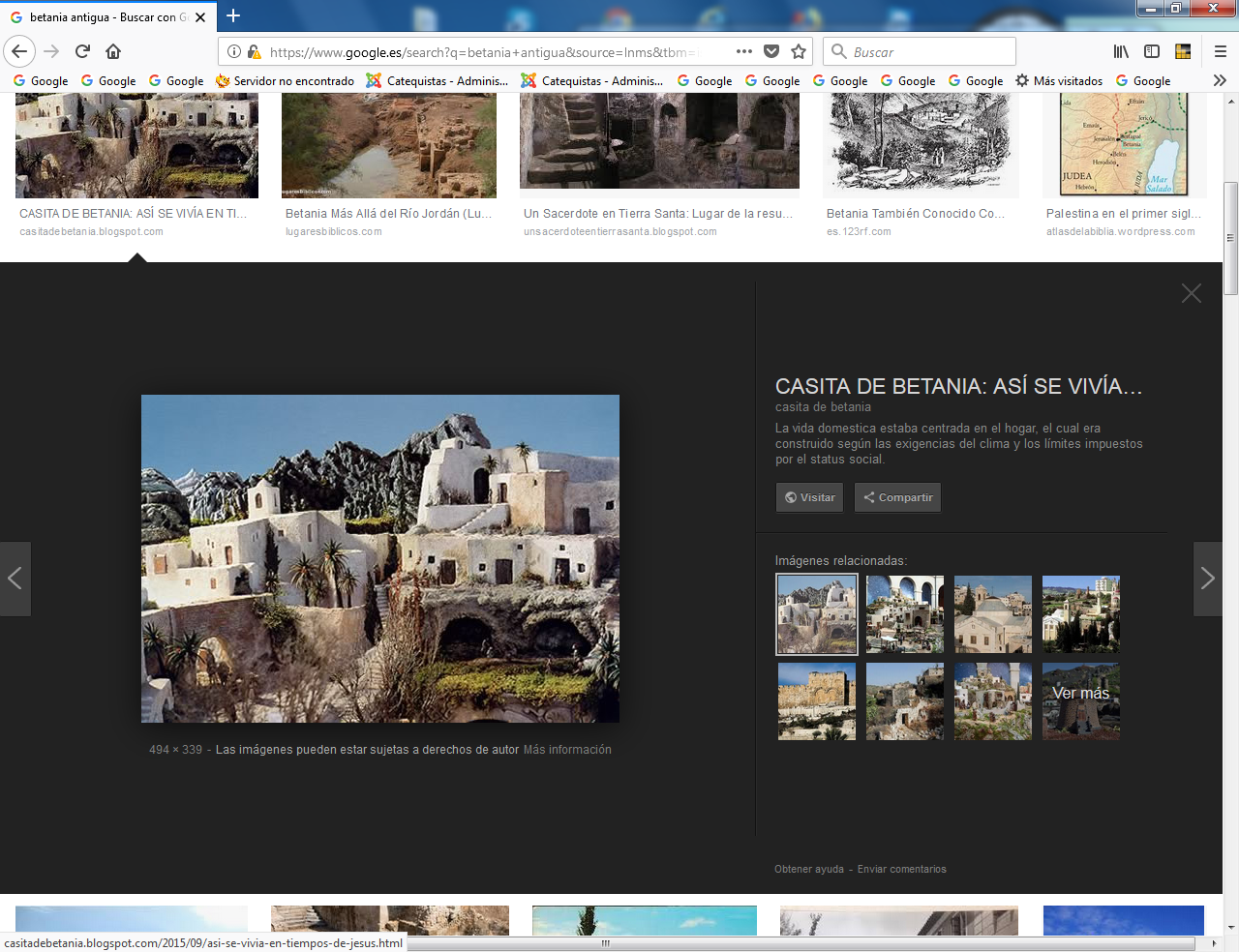 Casa moderna de Bgtania 1  Una visita a Betania y unción de Jesús  Jn  12. 1- 131 Seis días antes de la Pascua, Jesús volvió a Betania, donde estaba Lázaro, al que sacó de entre los muertos. 2 Allí le prepararon una cena: Marta servía y Lázaro era uno de los comensales. 3 María, tomando una libra de perfume de nardo puro de mucho precio, ungió con él los pies de Jesús y los secó con sus cabellos. La casa se impregnó con la fragancia del perfume. 4 Judas Iscariote, uno de sus discípulos, el que lo iba a entregar, dijo: 5 «¿Por qué no se vendió este perfume en trescientos denarios para dárselos a los pobres?». 6 Dijo esto, no porque se interesaba por los pobres, sino porque era ladrón y, como estaba encargado de la bolsa común, robaba lo que se echaba en ella. 7 Jesús le respondió: «Déjala. Ella tenía reservado este perfume para el día de mi sepultura. 8 A los pobres los tenéis siempre con vosotros, pero a mí no me tendréis siempre». 2 Entrada en Jerusalén segun Mateo   Mt 21.1-11   1. Cuando se acercaron a Jerusalén y llegaron a Betfagé, al monte de los Olivos, entonces Jesús envió a dos discípulos,2 diciéndoles: «Id al pueblo que está enfrente, e inmediatamente encontraréis una asna atada, junto con su pollino. Desatadlos y traedlos.3 Y si alguien os dice algo, responded: «El Señor los necesita y enseguida los va a devolver».4 Esto sucedió para que se cumpliera lo anunciado por el Profeta:5 "Decid a la hija de Sión: Mira que tu rey viene hacia ti, humilde y montado sobre un asno, y sobre la cría de un animal de carga".6 Los discípulos fueron e hicieron lo que Jesús les había mandado;7 trajeron el asna y su cría, pusieron sus mantos sobre ellos y Jesús se montó.8 Y la mayor parte de la gente extendió sus mantos sobre el camino, y otros cortaban ramas de árboles y cubrían con ellas el camino.9 La multitud que iba delante de Jesús y la que lo seguía gritaba: «¡Hosanna al Hijo de David! ¡Bendito el que viene en nombre del Señor! ¡Hosanna en las alturas!10 Cuando entró en Jerusalén, toda la ciudad se conmovió, y preguntaban: «¿Quién es este?». 11 Y la gente respondía: «Es Jesús, el profeta de Nazaret, el de Galilea».  3 Entada en Jerusalén  de Marcos .    Mc.  11.1-11 1 Cuando se aproximaban a Jerusalén, estando ya al pie del monte de los Olivos, cerca de Betfagé y de Betania, Jesús envió a dos de sus discípulos, diciéndoles: «Id al pueblo que está enfrente y, al entrar, encontraréis un asno atado, que nadie ha montado todavía. Desatadlo y traedlo;3 y si alguien os pregunta: «¿Qué estáis haciendo?», responded: «El Señor lo necesita y lo va a devolver en seguida».4 Ellos fueron y encontraron un asno atado cerca de una puerta, en la calle, y lo desataron.5 Algunos de los que estaban allí les preguntaron: «¿Qué hacéis? ¿Por qué desatáis ese asno?».6  Ellos  respondieron  como Jesús  les había dicho y nadie los molestó.7 Entonces le llevaron el asno, pusieron sus mantos sobre él y Jesús se montó.8 Muchos extendían sus mantos sobre el camino; otros, lo cubrían con ramas que cortaban en el campo.9 Los que iban delante y los que seguían a Jesús, gritaban: «¡Hosanna! ¡Bendito el que viene en nombre del Señor!10 ¡Bendito sea el Reino que ya viene, el Reino de nuestro padre David! ¡Hosanna en las alturas!».11 Jesús llegó a Jerusalén y fue al Templo; después de observarlo todo, como ya era tarde, salió con los Doce hacia Betania.   4 La entrada gloriosa en Jerusalén y sus efectos Jn 12. 9- 19 9 Entre tanto, una gran multitud de judíos se enteró de que Jesús estaba allí, y fueron, no sólo por Jesús, sino también para ver a Lázaro, al que había resucitado. 10 Entonces los sumos sacerdotes resolvieron matar también a Lázaro, 11 porque muchos judíos se apartaban de ellos y creían en Jesús a causa de él. 12 Al día siguiente, la gran multitud que había venido para la fiesta, se enteró de que Jesús se dirigía a Jerusalén. 13 Y, tomando ramas de palmera, salieron a su encuentro y lo aclamaban diciendo: «¡Hosanna! ¡Bendito el que viene en nombre del Señor, el rey de Israel14 Al encontrar un asno, Jesús montó sobre él, conforme a lo que está escrito: 15 "No temas, hija de Sión; ya viene tu rey, montado sobre la cría de una asna". 16 Al comienzo, sus discípulos no comrendieron estas cosas. Pero, cuando Jesús fue glorificado, recordaron que todo lo que le había sucedido era lo que estaba escrito acerca de él. 17 La multitud que había estado con Jesús cuando ordenó a Lázaro que saliera del sepulcro y lo resucitó, daba testimonio de él. 18 Por eso la gente salió a su encuentro, porque se enteraron del signo que había realizado. 19 Los fariseos se dijeron unos a otros: «¿Veis que no adelantamos nada? Todo el mundo está con él». 5 La entrada solemne en Jerusalén   Lc 19 28-4028 Después de haber dicho esto, Jesús siguió adelante, subiendo a Jerusalén. 29 Cuando se acercó a Betfagé y Betania, al pie del monte llamado de los Olivos, envió a dos de sus discípulos, diciéndoles:30 «Id al pueblo que está enfrente y, al entrar, encontraréis un asno atado, que nadie ha montado todavía. Desatadlo y traedlo; 31 y si alguien os pregunta: «¿Por qué lo desatáis?», responded: «El Señor lo necesita».32 Los enviados partieron y encontraron todo como él les había dicho. 33 Cuando desataron el asno, los dueños les dijeron: «¿Por qué lo desatan?». 34 Y ellos respondieron: «El Señor lo necesita».35 Luego llevaron el asno adonde estaba Jesús y, poniendo sobre él sus mantos, lo hicieron montar.36 Mientras él avanzaba, la gente extendía sus mantos sobre el camino. 37 Cuando Jesús se acercaba a la pendiente del monte de los Olivos, todos los discípulos, llenos de alegría, comenzaron a alabar a Dios en alta voz, por todos los milagros que habían visto.38 Y decían:»¡Bendito sea el Rey que viene en nombre del Señor! ¡Paz en el cielo y gloria en las alturas!».39 Algunos fariseos que se encontraban entre la multitud le dijeron: «Maestro, reprende a tus discípulos».40 Pero él respondió: «Os aseguro que, si ellos callan, gritarán las piedras" 6 Hechos en los últimos días en Jerusalén Mt. 21. 18- 2418 A la mañana temprano, mientras subía a la ciudad, tuvo hambre.19 Al ver una higuera cerca del camino, se acercó a ella, pero no encontró más que hojas. Entonces le dijo: «Nunca vuelvas a dar fruto». Y la higuera se secó de inmediato.20 Cuando vieron esto, los discípulos dijeron llenos de asombro: «¿Cómo se ha secado la higuera tan repentinamente?».21 Jesús les respondió: «Os aseguro que si tenéis fe y no dudáis, no sólo haréis lo que yo acabo de hacer con la higuera, sino que podréis decir a ese monte: «Quítate de ahí y arrójate al mar», y así lo hará.22 Todo lo que pidáis en la oración con fe, lo alcanzaréis». .7 Actitudes  de Jesús en el templo  Mc  11- 12-2612 Al día siguiente, cuando salieron de Betania, Jesús sintió hambre.13 Al divisar de lejos una higuera cubierta de hojas, se acercó para ver si encontraba algún fruto, pero no había más que hojas; porque no era la época de los higos.14 Dirigiéndose a la higuera, le dijo: «Que nadie más coma de tus frutos». Y sus discípulos lo oyeron.------------- (15-18)20 A la mañana siguiente, al pasar otra vez, vieron que la higuera se había secado de raíz.21 Pedro, acordándose, dijo a Jesús: «Maestro, la higuera que has maldecido se ha secado».22 Jesús respondió: «Tened fe en Dios.23 Porque yo os aseguro que si alguien dice a esta montaña: «Retírate de ahí y arrójate al mar», sin vacilar en su interior, sino creyendo que sucederá lo que dice, lo conseguirá.24 Por eso os digo: Cuando pidáis algo en la oración, creed que ya lo tenéis y lo conseguiréis.25 Y cuando vosotros  os pongáis en pie para orar, si tenéis algo en contra de alguien, perdonadlo, y el Padre que está en el cielo os perdonará también vuestras  faltas».26  [Pero si no perdonáis, tampoco el Padre que está en el cielo os perdonará a vosotros]. .8  Jesús en el templo  Mt 21.  28-3228  Pero os digo: «¿Qué os parece? Un hombre tenía dos hijos y, dirigiéndose al primero, le dijo: "Hijo, quiero que hoy vayas a trabajar a mi viña".29 El respondió: "No quiero". Pero después, cambiando de parecer, fue.30 Dirigiéndose al segundo, le dijo lo mismo y este le respondió: "Voy, señor", pero no fue.31 ¿Cuál de los dos cumplió la voluntad de su padre?». «El primero», le respondieron. Jesús les dijo: «Os aseguro que los publicanos (recaudadores) y las prostitutas llegarán antes que vosotros al Reino de Dios.32 En efecto, Juan vino a vosotros por el camino de la justicia y no creísteis en él; en cambio, los publicanos y las prostitutas creyeron en él. Pero vosotros, ni cambiasteis al ver este ejemplo, ni, arrepentidos, habéis creído en él. 9  Llanto por Jerusalén  Lc. 19. 41- 48)41 Cuando estuvo cerca y vio la ciudad, se puso a llorar por ella, 42 diciendo: «¡Si tú también hubieras comprendido en este día el mensaje de paz! Pero ahora está oculto a tus ojos43 Vendrán días desastrosos para ti, en que tus enemigos te cercarán con empalizadas, te sitiarán y te atacarán por todas partes.44 Te arrasarán junto con tus hijos, que están dentro de ti, y no dejarán en ti piedra sobre piedra, porque no has sabido reconocer el tiempo en que fuiste visitada por Dios».45 Y al entrar en el Templo, se puso a echar a los vendedores, 46 diciéndoles: «Está escrito: Mi casa será una casa de oración, pero vosotros la habéis convertido en una cueva de ladrones».47 Y diariamente enseñaba en el Templo. los sumos sacerdotes, los escribas y los más importantes del pueblo, buscaban la forma de matarlo. 48 Pero no sabían cómo hacerlo, porque todo el pueblo lo escuchaba y estaba pendiente de sus palabras10  Las reacciones de la gente ante la entrada gloriosa . Jn  12-20-5020 Entre los que habían subido para adorar durante la fiesta, había unos griegos 21 que se acercaron a Felipe, el de Betsaida de Galilea, y le dijeron: «Señor, queremos ver a Jesús». 22 Felipe fue a decírselo a Andrés y ambos se lo dijeron a Jesús.23 El les respondió: «Ha llegado la hora en que el Hijo del hombre va a ser glorificado. 24 Os aseguro que si el grano de trigo que cae en la tierra no muere, queda solo; pero si muere, da mucho fruto. 25 El que tiene apego a su vida la perderá; y el que odia la vida en este mundo, la conservará para la vida eterna. 26 El que quiera servirme que me siga, y donde yo esté, estará también mi servidor. El que quiera servirme, será honrado por mi Padre. 27 Mi alma ahora está turbada, ¿Y qué diré?: «Padre, líbrame de esta hora ¡Sí, para eso he llegado a esta hora! 28 ¡Padre, glorifica tu Nombre!». Entonces se oyó una voz del cielo: «Ya lo he glorificado y lo volveré a glorificar». 29 La multitud que estaba presente y oyó estas palabras, pensaba que era un trueno. Otros decían: «Le ha hablado un ángel». 30 Jesús respondió: «Esta voz no se oyó por mí, sino por vosotros. 31 Ahora ha llegado el juicio de este mundo, ahora el Príncipe de este mundo será arrojado afuera; 32 y cuando yo sea levantado en alto sobre la tierra, atraeré a todos hacia mí». 33 Jesús decía esto para indicar cómo iba a morir. 34 La multitud le respondió: «Sabemos por la Ley que el Mesías permanecerá para siempre. ¿Cómo puedes decir: «Es necesario que el Hijo del hombre sea levantado en alto»? ¿Quién es ese Hijo del hombre?». 35 Jesús les respondió: «La luz está todavía entre vosotros, pero por poco tiempo. Caminad mientras tenéis la luz, no sea que las tinieblas os sorprendan: el que camina en tinieblas no sabe a dónde va. 36 Mientras tengáis luz, creed en la luz y seréis hijos de la luz». Después de hablarles así, Jesús se fue y se ocultó de ellos. 37 A pesar de los muchos signos que hizo en su presencia, ellos no creyeron en él. 38 Así debía cumplirse la palabra del profeta Isaías, que dice: "Señor, ¿quién ha creído en nuestra palabra? ¿A quién fue revelado el poder del Señor"? 39 Ellos no podían creer, porque como dijo también Isaías: 40 "El ha cegado sus ojos y ha endurecido su corazón, para que sus ojos no vean y su corazón no comprenda, para que no se conviertan ni yo los cure". 41 Isaías dijo esto, porque vio la gloria de Jesús y habló acerca de él. 42 Sin embargo, muchos creyeron en él, aun entre las autoridades, pero a causa de los fariseos no lo manifestaron, para no ser expulsados de la sinagoga. 43 Preferían la gloria de los hombres a la gloria de Dios. 44 Jesús exclamó: El que cree en mí, en realidad no cree en mí, sino en aquel que me envió. 45 Y el que me ve, ve al que me envió. 46 Yo soy la luz, y he venido al mundo para que todo el que crea en mí no permanezca en las tinieblas. 47 Al que escucha mis palabras y no las cumple, yo no lo juzgo, porque no vine a juzgar al mundo, sino a salvarlo. 48 El que me rechaza y no recibe mis palabras, ya tiene quien lo juzgue: la palabra que yo he anunciado es la que lo juzgará en el último día. 49 Porque yo no hablé por mí mismo: el Padre que me ha enviado me ordenó lo que debía decir y anunciar; 50 y yo sé que su mandato es vida eterna. Las palabras que digo, las digo como el Padre me lo ordenó». 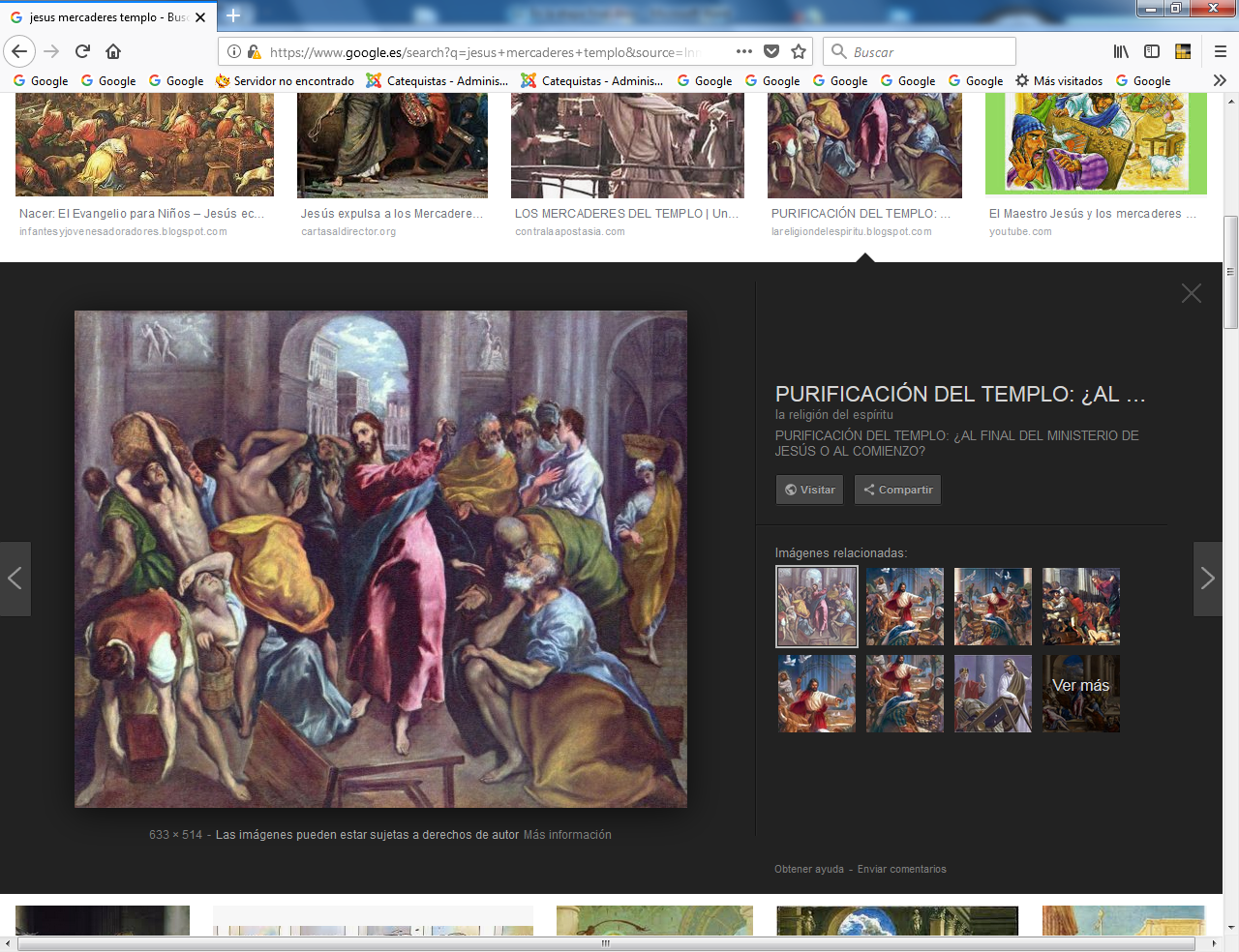 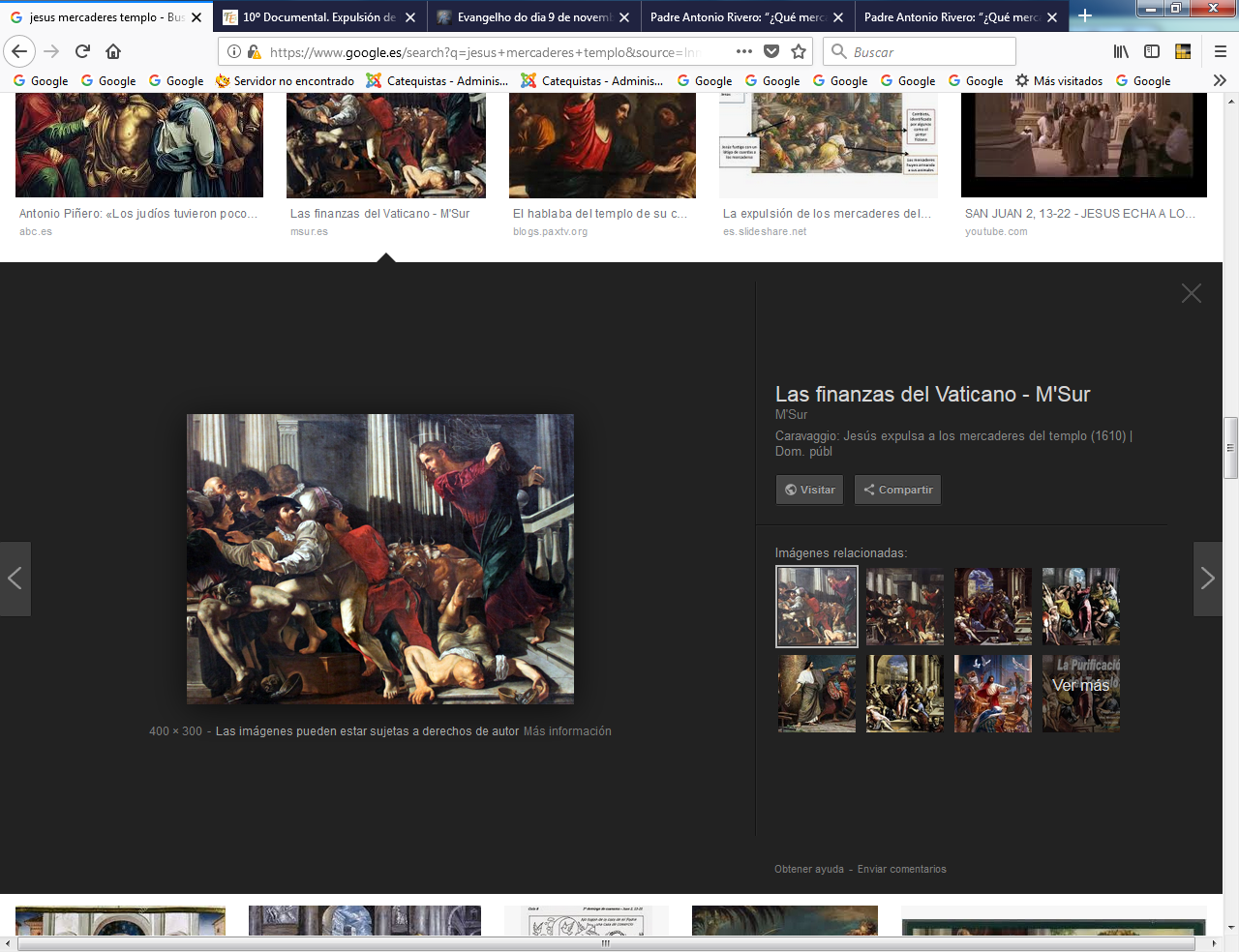 El Greco,                    y                    Caravaggio 11   Expulsión de mercaderes del templo en Juan Jn 2. 13- 3513 Se acercaba la Pascua de los judíos. Jesús subió a Jerusalén 14 y encontró en el Templo a los vendedores de bueyes, ovejas y palomas y a los cambistas sentados delante de sus mesas. 15 Hizo un látigo de cuerdas y los echó a todos del Templo, junto con sus ovejas y sus bueyes; desparramó las monedas de los cambistas, derribó sus mesas 16 y dijo a los vendedores de palomas: «Sacad esto de aquí y no hagáis de la casa de mi Padre una casa de negocios». 17 Y sus discípulos recordaron las palabras de la Escritura: El celo por tu Casa me consumirá. 18 Entonces los judíos le preguntaron: «¿Qué signo nos das para obrar así?». 19 Jesús les respondió: «Destruid este templo y en tres días lo volveré a levantar». 20 Los judíos le dijeron: «Han sido necesarios cuarenta y seis años para construir este Templo, ¿y tú lo vas a levantar en tres días?». 21 Pero él se refería al templo de su cuerpo. 22 Por eso, cuando Jesús resucitó, sus discípulos recordaron que él había dicho esto, y creyeron en la Escritura y en la palabra que había pronunciado. 23 Mientras estaba en Jerusalén, durante la fiesta de Pascua, muchos creyeron en su Nombre al ver los signos que realizaba. 24 Pero Jesús no se fiaba de ellos, porque los conocía a todos 25 y no necesitaba que lo informaran acerca de nadie: él sabía lo que hay en el interior del hombre 12  Mateo y los mercaderes del templo Mt  21. 10-1710 Cuando entró en Jerusalén, toda la ciudad se conmovió, y preguntaban: «¿Quién es este?».11 Y la gente respondía: «Es Jesús, el profeta de Nazaret, el de Galilea». . 12 Después Jesús entró en el Templo y echó a todos los que vendían y compraban, derribando las mesas de los cambistas y los asientos de los vendedores de palomas.13 Y les decía: «Está escrito: Mi casa será llamada casa de oración, pero vosotros la habéis convertido en una cueva de ladrones».14 En el Templo se le acercaron varios ciegos y  paralíticos y él los curó.15  Cuando vieron los prodigios que acababa de hacer y a los niños que gritaban en el Templo: «¡Hosanna al Hijo de David!», los sumos sacerdotes y los escribas se indignaron;16 y le dijeron: «¿Oyes lo que dicen estos?». «Sí, respondió Jesús, ¿Pero nunca habéis leído vosotros ese pasaje que dice: "De la boca de los niños pequeños y de los niños de pecho, has hecho brotar una alabanza»?    13 La versión de Marcos  del hecho  Mc 11.15-1815 Cuando llegaron a Jerusalén, Jesús entró en el Templo y comenzó a echar a los que vendían y compraban en él. Derribó las mesas de los cambistas y los puestos de los vendedores de palomas,16 y prohibió que transportaran cargas por el Templo.17 Y les enseñaba: «¿Acaso no está escrito: Mi Casa será llamada Casa de oración para todas las naciones? Pero vosotros la habéis convertido en una cueva de ladrones».18 Cuando se enteraron los principales sacerdotes y los escribas, buscaban la forma de matarlo, porque le tenían miedo, ya que todo el pueblo estaba maravillado de su enseñanza.15 Cuando llegaron a Jerusalén, Jesús entró en el Templo y comenzó a echar a los que vendían y compraban en él. Derribó las mesas de los cambistas y los puestos de los vendedores de palomas,16 y prohibió que transportaran cargas por el Templo.17 Y les enseñaba: «¿Acaso no está escrito: Mi Casa será llamada Casa de oración para todas las naciones? Pero vosotros la habéis convertido en una cueva de ladrones».18 Cuando se enteraron los principales sacerdotes y los escribas, buscaban la forma de matarlo, porque le tenían miedo, ya que todo el pueblo estaba maravillado de su enseñanza.14  Pregunta de los sacerdotes por su autoridad en el templo Mc 11 27- 33 27 Y llegaron de nuevo a Jerusalén. Mientras Jesús caminaba por el Templo, los sumos sacerdotes, los escribas y los ancianos se acercaron a él28 y le dijeron: «¿Con qué autoridad haces estas cosas? ¿O quién te dio autoridad para hacerlo?».29 Jesús les respondió: «Yo también quiero hacerles una sola pregunta. Si me respondéis, os diré con qué autoridad hago estas cosas.30 Decidme: el bautismo de Juan, ¿venía del cielo o de los hombres?».31 Ellos se hacían este razonamiento: «Si contestamos: "Del cielo", él nos dirá: "¿Por qué no creísteis en él"?.32 ¿Diremos entonces: "De los hombres"?». Pero como temían al pueblo, porque todos pensaban que Juan había sido realmente un profeta,33 respondieron a Jesús: «No sabemos». Y él les respondió: «Yo tampoco os diré con qué autoridad hago estas cosas15  Relato sobre  autoridad de Jesus para actuar en el templo  Lc 20. 1-81 Sucedió que un día en que Jesús enseñaba al pueblo en el Templo y anunciaba la Buena Noticia, se le acercaron los sumos sacerdotes y los escribas con los ancianos,2 y le dijeron: «Dinos con qué autoridad haces estas cosas o quién te ha dado esa autoridad».3 Jesús les respondió: «Yo también quiero preguntaros algo. Decidme: 4 El bautismo de Juan, ¿venía del cielo o de los hombres?». 5 Ellos se hacían este razonamiento: «Si respondemos: "Del cielo", él nos dirá: "¿Por qué no creísteis en él?".6 Y si respondemos: "De los hombres", todo el pueblo nos apedreará, porque está convencido de que Juan era un profeta».7 Y dijeron que no sabían de dónde venía.8 Jesús les respondió: «Yo tampoco os diré con qué autoridad hago esto».16  Los discursos escatológicos de esos días   Mt 24 1- 441 Jesús salió del Templo y, mientras iba caminando, sus discípulos, se acercaron a él para hacerle notar las construcciones del mismo.2 Pero él les dijo: «¿Veis todo esto? Os aseguro que no quedará aquí piedra sobre piedra: todo será destruido».3 Cuando estuvo sentado en el monte de los Olivos, sus discípulos le preguntaron en privado: «Dinos, ¿cuándo sucederá esto y cuál será la señal de tu venida y el final de esta era?». 4 El les respondió: «Mirad que  no os engañen,5 porque muchos se presentarán en mi Nombre, diciendo: "Yo soy el Cristo", y engañarán a mucha gente.     6 Vosotros oiréis hablar de guerras y de rumores de guerras; no os alarméis: todo esto debe suceder, pero todavía no es el fin.7 En efecto, se levantará nación contra nación y reino contra reino. En muchas partes habrá hambre y terremotos.8 Todo esto no será más que el comienzo como de los dolores de parto.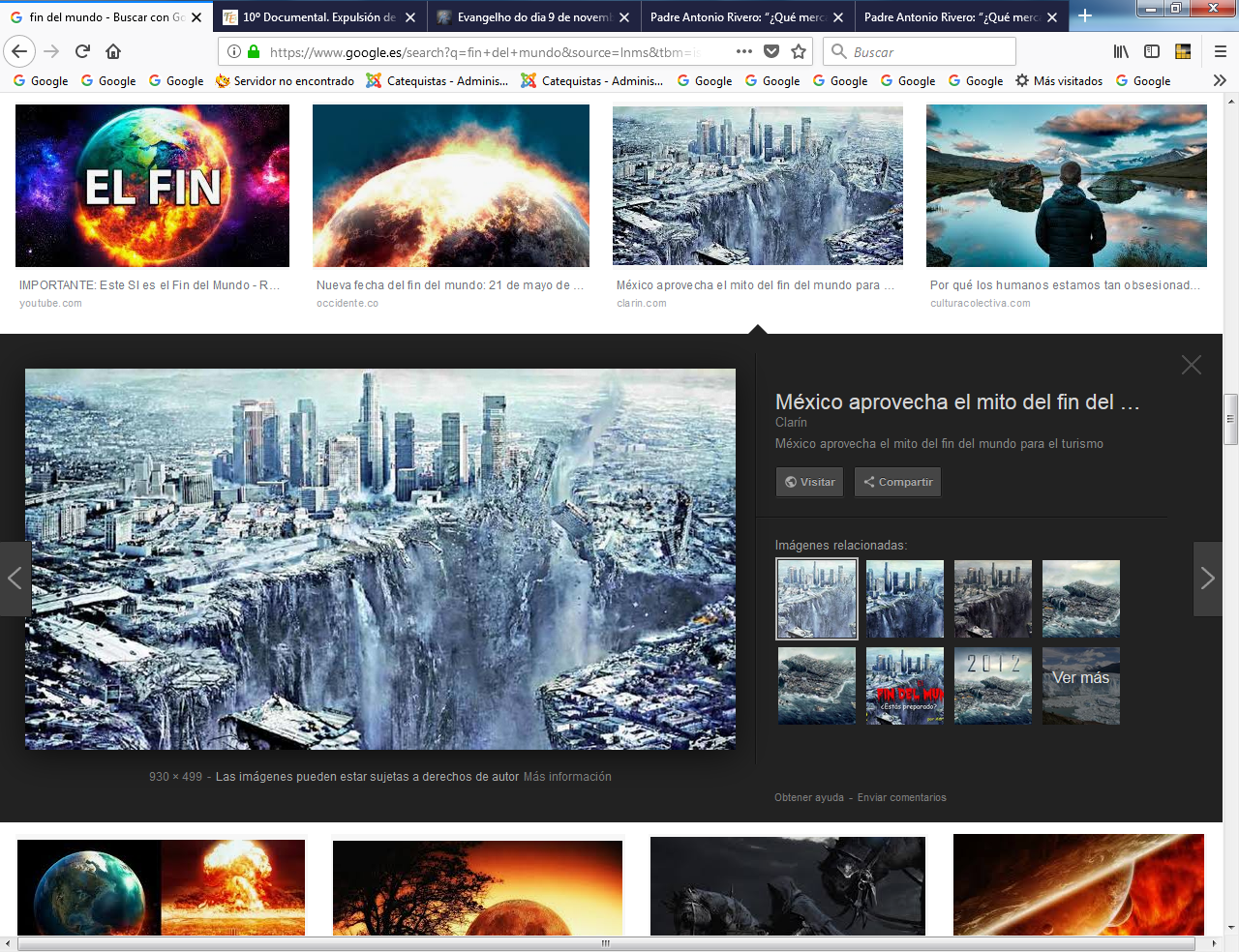 9 Vosotros seréis entregados a la tribulación y a la muerte;  seréis odiados por todas las naciones a causa de mi Nombre.10 Entonces muchos sufrirán tropiezos; se traicionarán y se odiarán los unos a los otros.11 Aparecerá una multitud de falsos profetas, que engañarán a mucha gente.12 Al aumentar la maldad, se enfriará el amor de muchos,13 pero el que persevere hasta el fin, se salvará.14  Esta Buena Noticia  (Evangelio) del Reino será proclamada en el mundo entero como testimonio delante de todos los pueblos, y entonces llegará el fin. 15 Cuando veáis en el Lugar santo la abominación de la desolación, de la que habló el profeta Daniel estando él en el lugar santo –el que lea esto, entiéndalo bien–17 el que esté en la azotea de su casa, no baje a buscar sus cosas;16 los que estén en Judea, que se refugien en las montañas;18 y el que esté en el campo, que no vuelva a buscar su manto.19 ¡Ay de las mujeres que estén embarazadas o tengan niños de pecho en aquellos días!20 Rezad para que no tengáis que huir en invierno o en día de sábado.21 Porque habrá entonces una gran tribulación, como no la hubo desde el comienzo del mundo hasta ahora, ni la habrá jamás.22 Y si no fuera abreviado ese tiempo, nadie se salvaría; pero será abreviado, a causa de los elegidos.23 Si alguien os dice entonces: «El Cristo está aquí o está allí», no lo creáis.24 Porque aparecerán falsos cristos y falsos profetas que harán milagros y prodigios asombrosos, capaces de engañar, si fuera posible, a los mismos elegidos.25 Por eso os prevengo26 Si entonces os dicen: "El Cristo está en el desierto", no vayáis; o bien: "Está escondido en tal lugar", no lo creáis.27 Como el relámpago que sale del oriente y brilla hasta el occidente, así será la Venida del Hijo del hombre.28 Donde esté el cadáver, se juntarán los buitres.29 Inmediatamente después de la tribulación de aquellos días, el sol se oscurecerá, la luna dejará de brillar, las estrellas caerán del cielo y los astros se conmoverán.30 Entonces aparecerá en el cielo la señal del Hijo del hombre. Todas las razas de la tierra harán duelo y verán al Hijo del hombre venir sobre las nubes del cielo, lleno de poder y de gloria31 Y él enviará a sus ángeles para que, al sonido de la trompeta, congreguen a sus elegidos de los cuatro puntos cardinales, de un extremo al otro del horizonte. 32 Aprended esta comparación, tomada de la higuera: cuando sus ramas se hacen flexibles y brotan las hojas, vosotros os dais cuenta de que se acerca el verano33 Así también, cuando veáis todas estas cosas, sabed que el fin está cerca, a la puerta.34 Os aseguro que no pasará esta generación, sin que suceda todo esto.35 El cielo y la tierra pasarán, pero mis palabras no pasarán.36 En cuanto a ese día y esa hora, nadie lo conoce, ni los ángeles del cielo, ni el Hijo, sino sólo el Padre. 37 Cuando venga el Hijo del hombre, sucederá como en tiempos de Noé.38 En los días que precedieron al diluvio, la gente comía, bebía y se casaba y preparaban otros casamientos, hasta que Noé entró en el arca;39 y no sospechaban nada, hasta que llegó el diluvio y los arrastró a todos. Lo mismo sucederá cuando venga el Hijo del hombre.40 De dos hombres que estén en el campo, uno será llevado y el otro dejado.41 De dos mujeres que estén moliendo, una será llevada y la otra dejada42 Estad prevenidos, porque vosotros no sabéis qué día vendrá el señor.43 Entendedlo bien: si el dueño de casa supiera a qué hora de la noche va a llegar el ladrón, velaría y no dejaría perforar las paredes de su casa.44 Vosotros estad preparados, porque el Hijo del hombre vendrá a la hora menos pensada.  45 ¿Quién será, entonces, como el servidor fiel y previsor, a quien el señor ha puesto al frente de su personal, para distribuir el alimento en el momento oportuno?46 Feliz aquel servidor a quien su señor, al llegar, encuentre ocupado en este trabajo.47 Os aseguro que lo hará administrador de todos sus bienes.48 Pero si es un mal servidor, que piensa: «Mi señor tardará»,49 y se dedica a golpear a sus compañeros, a comer y a beber con los borrachos,50 su señor llegará el día y la hora menos pensada,51 y lo castigará. Entonces él correrá la misma suerte, le pondrá con los hipócritas. Y allí será el llano y el crujir de dientes42 Estad prevenidos, porque vosotros no sabéis qué día vendrá el señor.43 Entendedlo bien: si el dueño de casa supiera a qué hora de la noche va a llegar el ladrón, velaría y no dejaría perforar las paredes de su casa.44 Vosotros estad preparados, porque el Hijo del hombre vendrá a la hora menos pensada.   17  Lo que dice Lucas del final de los tiempos  Lc 21.1 - 381 Después, levantado los ojos, Jesús vio a unos ricos que ponían sus ofrendas en el tesoro del Templo.2 Vio también a una viuda de condición muy humilde, que ponía dos pequeñas monedas de cobre,3 y dijo: «Os aseguro que esta pobre viuda ha dado más que a nadie. 4 Porque todos los demás dieron como ofrenda algo de lo que les sobraba, pero ella, de su pobreza, dio todo lo que tenía para vivir». 5 Y como algunos, hablando del Templo, decían que estaba adornado con hermosas piedras y ofrendas votivas,  dijo:6 «De todo lo que vosotros contempláis, un día no quedará piedra sobre piedra: todo será destruido».7 Ellos le preguntaron» «Maestro, ¿cuándo tendrá lugar esto, y cuál será la señal de que va suceder?».8 Jesús respondió: «Tened cuidado, no os dejéis engañar, porque muchos se presentarán en mi Nombre, diciendo: "Soy yo", y también: "El tiempo está cerca". No los sigáis.9 Cuando oigáis hablar de guerras y revoluciones, no os alarméis; es necesario que esto ocurra antes, pero no llegará tan pronto el fin». 10 Después les dijo: «Se levantará nación contra nación y reino contra reino1 Habrá grandes terremotos; peste y hambre en muchas partes; se verán también fenómenos aterradores y grandes señales en cielo. 12 Pero antes de todo eso, os detendrán, os perseguirán, os entregarán a las sinagogas y seréis encarcelados; os llevarán ante reyes y gobernadores a causa de mi Nombre,13 y esto os sucederá para que podáis dar testimonio de mí. 14 Tened bien presente que no deberéis preparar vuestros corazones para la defensa, 15 porque yo mismo daré a vuestra boca una sabiduría que ninguno de vuestros adversarios podrá resistir ni contradecir.16 Seréis entregados hasta por los propios padres y hermanos, por los parientes y amigos; y a muchos de vosotros os matarán.17 Seréis odiados por todos a causa de mi Nombre.18 Pero ni siquiera un cabello se os caerá de la cabeza. 19 Gracias a la constancia salvaréis vuestra vida.20 Cuando veáis a Jerusalén sitiada por los ejércitos, sabed que su ruina está próxima.21 Los que estén en Judea, que se refugien  en las montañas;  los que  estén  dentro de la ciudad, que se alejen; y los que estén en los campos, que no vuelvan a ella.22 Porque serán días de venganza, en los que todo lo que está escrito deberá cumplirse.23 ¡Ay de las que estén embarazadas o tengan niños de pecho en aquellos días! Será grande la desgracia de este país y la ira de Dios pesará sobre este pueblo.24 Caerán al filo de la espada, serán llevados cautivos a todas las naciones, y Jerusalén será pisoteada por los gentiles, hasta que el tiempo de los gentiles llegue a su cumplimiento.25 Habrá señales en el sol, en la luna y en las estrellas; y en la tierra, los pueblos serán presa de la angustia ante el rugido del mar y la violencia de las olas.26 Los hombres desfallecerán de terror porque sobrevendrá al mundo, porque los poderes de los cielos se agitarán.27 Entonces se verá al Hijo del hombre venir sobre una nube, lleno de poder y de gloria grande.28 Cuando comience a suceder esto, conservad  buen ánimo y levantad la cabeza, porque está por llegaros la liberación».29 Y Jesús les hizo esta parábola: «Mirad lo que sucede con la higuera o con todos los árboles30 Cuando comienza a echar brotes, vosotros mismos os dais cuenta de que se acerca el verano.31 Así también, cuando veis que suceden todas estas cosas, sabed que el Reino de Dios está cerca.32 Os aseguro que no pasará esta generación hasta que se cumpla todo esto. 33 El cielo y la tierra pasarán, pero mis palabras no pasarán.34 Estad alerta para no dejaros aturdir por los excesos, la embriaguez y las preocupaciones de la vida, para que ese día no caiga de improviso sobre vosotros.35 como una trampa, porque sobrevendrá a todos los hombres en toda la tierra.36 Estad prevenidos y orad incesantemente, para quedar a salvo de todo lo que ha de ocurrir. Así podréis comparecer seguros ante del Hijo del hombre».37 Durante el día estaba en templo enseñando; y por la noche se retiraba al monte llamado de los Olivos.38 Y todo el pueblo acudía temprano al Templo para escucharlo. 18  Lo que Marcos dice del final del mundo   Mc 13. 1-371  Cuando Jesús salía del Templo, uno de sus discípulos le dijo: «¡Maestro, mira qué piedras enormes y qué grandes construcciones».2 Jesús le respondió: «¿Ves esa gran construcción? De todo esto no quedará piedra sobre piedra que no sean derribadas».3 Y después, estando sentado en el Monte de los Olivos, frente al Templo, Pedro, Santiago, Juan y Andrés le preguntaron en privado:4 «Dinos cuándo sucederá esto y cuál será la señal de que ya están para cumplirse todas estas cosas». 5 Entonces Jesús comenzó a decirles: «Tened cuidado de que no os engañen,6 porque muchos se presentarán en mi Nombre, diciendo: "Soy yo", y engañarán a muchos.7 No os alarméis cuando oigáis hablar de guerras y de rumores de guerras: es necesario que esto ocurra, pero todavía no será el fin.8 Se levantará nación contra nación y reino contra reino. En muchas partes, habrá terremotos y en varios sitios hambres. Este será el comienzo de los dolores del parto.9 Velad vosotros por vosotros mismos: os entregarán a los tribunales y os azotarán en las sinagogas; y por mi causa seréis llevados ante gobernadores y reyes, para dar testimonio delante de ellos.10 Pero antes, la Buena Noticia será proclamada a todas las naciones.11 Cuando os entreguen,  no  os   preocupéis por lo que vais a decir: diréis lo que se os comunique en ese momento, porque no  seréis  vosotros los que hablaréis, sino el Espíritu Santo.12 El hermano entregará a su hermano para que sea condenado a muerte, y el padre a su hijo; los hijos se rebelarán contra sus padres y los harán morir.13 Seréis odiados por todos a causa de mi Nombre, pero el que persevere hasta el fin, se salvará. 14 Cuando veáis la abominación de la desolación usurpando el lugar que no le corresponde –el que lea esto, entiéndalo bien– los que estéis en Judea, que se refugien en las montañas;15 el que esté en la azotea de su casa, no baje a buscar sus cosas;16 y el que esté en el campo, que no vuelva atrás a buscar su manto.17 ¡Ay de las mujeres que estén embarazadas o tengan niños de pecho en aquellos días!18 Rogad para que no suceda en invierno.19 Porque habrá entonces una gran tribulación, como no la hubo desde el comienzo del mundo hasta ahora, ni la habrá jamás.20 Y si el Señor no abreviara ese tiempo, nadie se salvaría; pero lo abreviará a causa de los elegidos.21 Si alguien os dice entonces: "El Cristo está aquí o está allí", no lo creáis.22 Porque aparecerán falsos cristos y falsos profetas que harán milagros y prodigios capaces de engañar, si fuera posible, a los mismos elegidos.23 Pero vosotros tened cuidado: yo os he prevenido de todo. 24 En ese tiempo, después de esta tribulación, el sol se oscurecerá, la luna dejará de brillar,25 las estrellas caerán del cielo y los astros se conmoverán.26 Y se verá al Hijo del hombre venir sobre las nubes, lleno de poder y de gloria.27 Y él enviará a los ángeles para que congreguen a sus elegidos desde los cuatro puntos cardinales, de un extremo al otro del cielo.28 Aprended de esta comparación, tomada de la higuera: cuando sus ramas se hacen flexibles y brotan las hojas, vosotros os dais cuenta de que se acerca el verano.29 Así también, cuando veáis que suceden todas estas cosas, sabed que el fin está cerca, a la puerta.30 Os aseguro que no pasará esta generación, sin que suceda todo esto.31 El cielo y la tierra pasará, pero mis palabras no pasarán.32 En cuanto a ese día y a la hora, nadie los conoce, ni los ángeles del cielo, ni el Hijo, nadie sino el Padre.»33 «Tened cuidado y estad prevenidos porque no sabéis cuándo llegará el momento.34 Será como un hombre que se va de viaje, deja su casa al cuidado de sus servidores, asigna a cada uno su tarea y recomienda al portero que permanezca en vela.35 Estad preparados, entonces, porque no sabéis cuándo volverá el dueño de casa, si al atardecer, a medianoche, al canto del gallo o por la mañana.36 No sea que llegue de improviso y os encuentre dormidos.37 Y esto que os digo a vosotros, lo digo a todos: "¡Estad prevenidos!"». 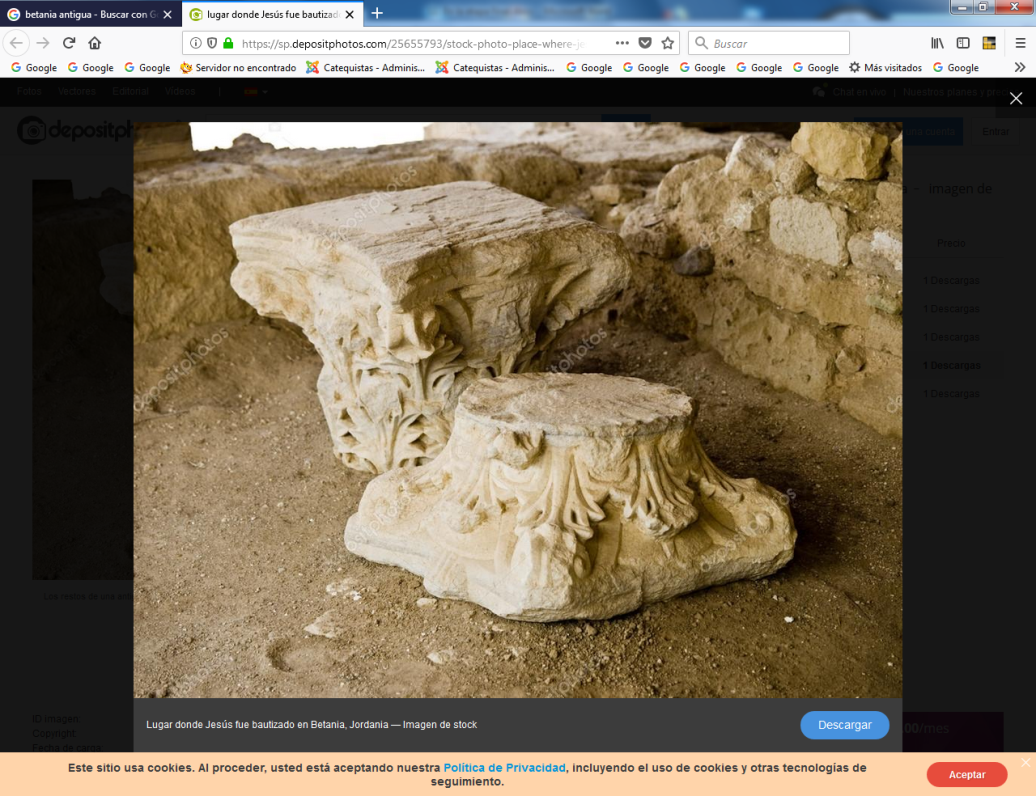 